      Autos und Flugzeug aus ToilettenrollenToilettenrollen mit Farbe anmalenRäder  und Steuer vormalen und ausschneiden  Räder und Steuer ankleben      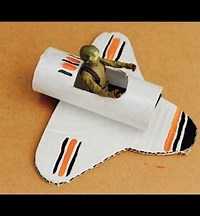 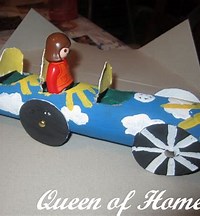 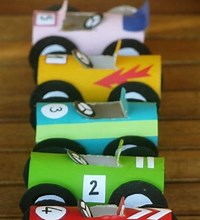 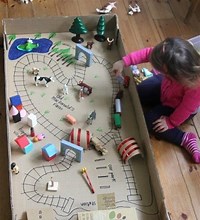 